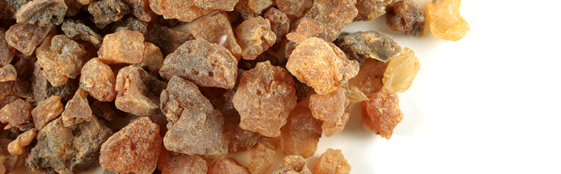 Myrrh UsesRemoval of Fine LinesAdding a few drops of Myrrh Essential Oil to your lotion or moisturizer can reduce fine lines or wrinkles. *for this remedy, dilute and test a little of the oil on your hand to ensure no unknown skin sensitivity exists	*do not touch to eyes, wash hands after useMyrrh and Frankincense Beauty CreamIngredients: ½ cup whipped coconut oil¼ teaspoon Vitamin E oil5 drops Frankincense Essential Oil3 drops Myrrh Essential OilWhip coconut oil in had beater for 1-3 minutes.  If the coconut oil is melted you will need to refrigerate it before making this cream.  Add the oils and continue mixing.  To use: apply a small amount to face as needed (*see above about potential sensitivity).  Keep in a re-sealable container.  